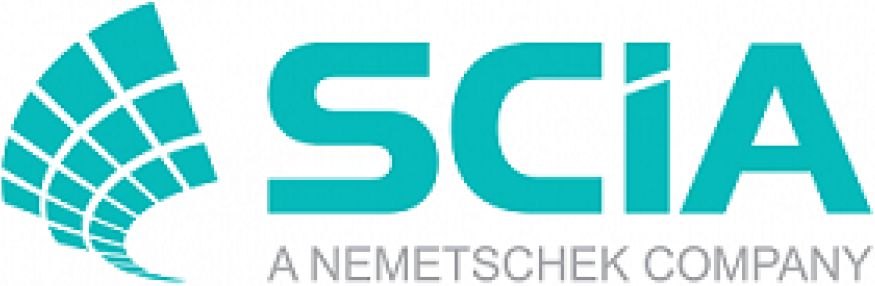 SOUHRN A KONTAKTNÍ INFORMACEReference:	QUO-04934-D5V5Q1	Revize:	0Platnost do:	31/08/21Kontaktní	xxxxxxxxxxxxxxxxx			   	osoba:Zákazník: 	ČVUT v Praze, Kloknerův ústavŠolínova 7 166 08 Praha 6Czech RepublicDETAIL OBJEDNÁVKY - SCIA EngineerCena	359.900,00	KčSleva (%)	20,00Celková cena licence k úhradě	287.920,00	KčRoční servisní poplatek	71.980,00	KčSleva na servisní poplatek (%)	25,00Roční servisní poplatek celkem	53.985.00	Kč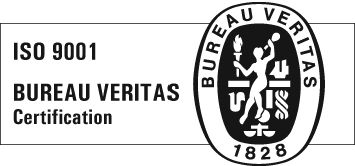 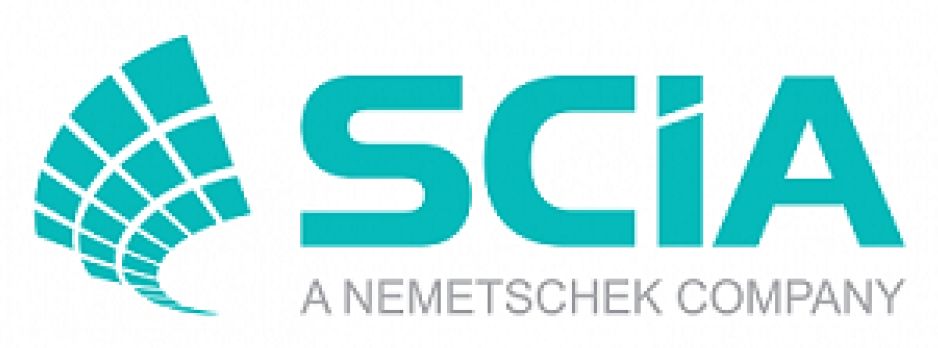 servisní poplatek za 3. čtvrtletí bude fakturován alikvotním podílem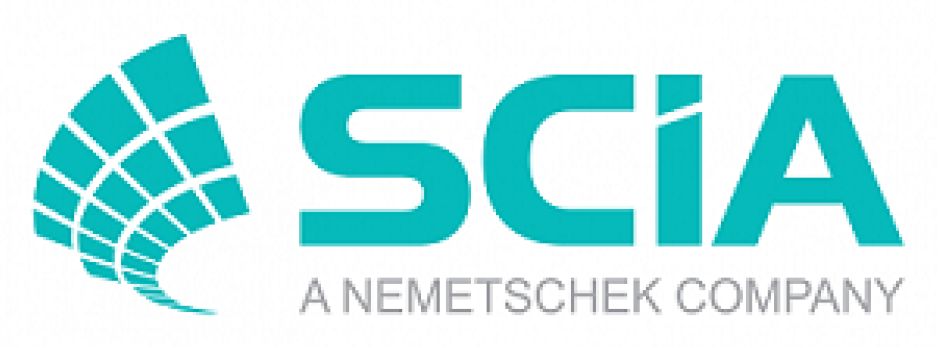 OBECNÉ PODMÍNKYVšechny ceny jsou uvedeny bez DPH. Naše obecné podmínky, zvláštní ujednání a podmínky servisní smlouvy jsou nedílnou součástí této smlouvy. Zákazník si je přečetl a souhlasí s nimi.Vypracováno v Praze, 19/08/21ČVUT v Praze, Kloknerův ústav(podpis) 						(podpis) Podepsanou kopii této smlouvy prosím zašlete na adresu: salescz@scia.net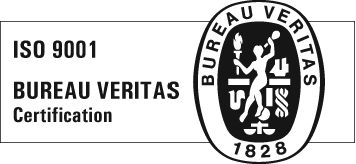 Kód produktuPopisMnožstvíCena za jednotkuMezisoučetsen.ed.ex.enEdice Expert EC1.0359.900,00 Kč359.900,00 Kčsen.20.cesZákladní jazyk češtinaDODÁNÍDODÁNÍČíslo licence:670139Adresa:ČVUT v Praze, Kloknerův ústavŠolínova 7166 08 Praha 6Czech RepublicEmail:xxxxxxxxxxxxxxxxxxPlánované doručení:Do jednoho týdne od obdržení podepsané smlouvyFAKTURACEFAKTURACEPlatební podmínky:14 dnůAdresa:ČVUT v Praze, Kloknerův ústavŠolínova 7166 08 Praha 6Czech RepublicEmail:faktury@ku.cvut.czDIČ:CZ68407700IČO:68407700Vaše značka / číslo objednávky:Vaše značka / číslo objednávky:SERVISNÍ SMLOUVA (JE-LI UZAVŘENA)SERVISNÍ SMLOUVA (JE-LI UZAVŘENA)Datum počátku:následující den po zpřístupnění licenceČíslo smlouvy:4613Účtovací období:čtvrtletníAktualizace a podpora prostřednictvím online nápovědy (po internetu) a telefonicky pracovníky technické podpory. Servisní smlouva se obnovuje automaticky, pokud jedna ze smluvních stran neukončí tuto smlouvu v souladu s podmínkami pro vypovězení, tj. alespoň 3 měsíce před koncem smluvního období písemně doporučenou poštovní zásilkou.Aktualizace a podpora prostřednictvím online nápovědy (po internetu) a telefonicky pracovníky technické podpory. Servisní smlouva se obnovuje automaticky, pokud jedna ze smluvních stran neukončí tuto smlouvu v souladu s podmínkami pro vypovězení, tj. alespoň 3 měsíce před koncem smluvního období písemně doporučenou poštovní zásilkou.ZVLÁŠTNÍ UJEDNÁNÍ / SPECIFIKACE ŠKOLENÍZVLÁŠTNÍ UJEDNÁNÍ / SPECIFIKACE ŠKOLENÍ